معرفی درس: ثبت و نمایش تصاویر در رادیولوژی                    نیمسال: دوم  1401-1402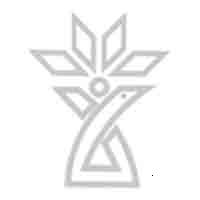 دانشکده: پیراپزشکی                                                     گروه آموزشی: فیزیک پزشکی و پرتوشناسی٭نام و شماره درس: ثبت و نمایش تصاویر در رادیولوژی                                            ٭رشته و مقطع تحصيلی:  کارشناسی رادیولوژی ترم 2٭روز و ساعت برگزاری: یکشنبه ها ساعت 15-13٭محل برگزاری: پیراپزشکی٭تعداد و نوع واحد (نظری/عملی) : 2 واحد نظری                            ٭دروس پيش نياز: ---٭تعداد و نوع واحد (نظری/عملی) : 2 واحد نظری                            ٭دروس پيش نياز: ---٭نام مسوول درس: مریم عطارد٭تلفن و روزهای تماس: داخلی 236 شنبه تا چهارشنبه٭آدرس دفتر : دانشکده پیراپزشکی- طبقه سوم، واحد 21٭آدرس maryamatarod@yahoo.com                 ٭هدف کلی درس: آشنایی دانشجویان با اصول طراحی و ویژگی های ساختاری یک بخش رادیولوژی، فیلمها، عوامل موثر بر دانسیته و کنتراست تصاویر، تحلیل آرتیفکتها و اقدام در جهت رفع آنها٭اهداف اختصاصی درس: آشنایی دانشجویان با اصول طراحی بخش رادیولوژی و تاریکخانه آشنایی دانشجویان با فیلمهای مورد استفاده در رادیولوژی، صفحات تشدید کننده و  کاست ها آشنایی دانشجویان با نظریه های تشکیل تصویر آشنایی دانشجویان با حساسیت سنجی آشنایی دانشجویان با فرایند ظهور و ثبوت فیلم آشنایی دانشجویان با فاکتورهای تابش آشنایی دانشجویان با آرتیفکتها در رادیولوژی٭منابع اصلی درس(عنوان کتاب ، نام نويسنده ، سال و محل انتشار، نام ناشر، شماره فصول يا صفحات مورد نظر در اين درس- در صورتی که مطالعه همه کتاب يا همه مجلدات آن به عنوان منبع ضروری نباشد)  روشهای پیشرفته ی رادیولوژی تالیف دکتر توکلی اصول تاریکخانه  تالیف قاسم بنی احمدی، تصویرسازی پیشرفته در رادیولوژی  تالیف الهه جزایری قره داغفیزیک رادیولوژی تالیف کریستینسن Radiographic imaging Chris Gunn ٭نحوه ارزشيابی دانشجو و بارم مربوط به هر ارزشيابی :٭نحوه ارزشيابی دانشجو و بارم مربوط به هر ارزشيابی :٭نحوه ارزشيابی دانشجو و بارم مربوط به هر ارزشيابی :٭نحوه ارزشيابی دانشجو و بارم مربوط به هر ارزشيابی :٭نحوه ارزشيابی دانشجو و بارم مربوط به هر ارزشيابی :٭نحوه ارزشيابی دانشجو و بارم مربوط به هر ارزشيابی :الف) در طول دوره                                                    ب) پايان دوره: آزمون تستی و تشریحی 12 نمره اینحوه ارزیابی: کوئیز، تکالیف، امتحانبارم: به ترتیب از سمت راست: 1، 2، 5 نمرهالف) در طول دوره                                                    ب) پايان دوره: آزمون تستی و تشریحی 12 نمره اینحوه ارزیابی: کوئیز، تکالیف، امتحانبارم: به ترتیب از سمت راست: 1، 2، 5 نمرهالف) در طول دوره                                                    ب) پايان دوره: آزمون تستی و تشریحی 12 نمره اینحوه ارزیابی: کوئیز، تکالیف، امتحانبارم: به ترتیب از سمت راست: 1، 2، 5 نمرهالف) در طول دوره                                                    ب) پايان دوره: آزمون تستی و تشریحی 12 نمره اینحوه ارزیابی: کوئیز، تکالیف، امتحانبارم: به ترتیب از سمت راست: 1، 2، 5 نمرهالف) در طول دوره                                                    ب) پايان دوره: آزمون تستی و تشریحی 12 نمره اینحوه ارزیابی: کوئیز، تکالیف، امتحانبارم: به ترتیب از سمت راست: 1، 2، 5 نمرهالف) در طول دوره                                                    ب) پايان دوره: آزمون تستی و تشریحی 12 نمره اینحوه ارزیابی: کوئیز، تکالیف، امتحانبارم: به ترتیب از سمت راست: 1، 2، 5 نمره٭سياست مسوول دوره در مورد برخورد با غيبت و تاخير دانشجو در کلاس درس: کسر 5/0 نمره به ازاء هر غیبت (بیش از یک جلسه)، اعلام غیبتهای بیش از 17/4 دانشجو به آموزش دانشکده جهت اقدام بر اساس مقررات آیین نامه آموزشی، کسر 5/0 نمره به ازاء سه بار تاخیر ٭سياست مسوول دوره در مورد برخورد با غيبت و تاخير دانشجو در کلاس درس: کسر 5/0 نمره به ازاء هر غیبت (بیش از یک جلسه)، اعلام غیبتهای بیش از 17/4 دانشجو به آموزش دانشکده جهت اقدام بر اساس مقررات آیین نامه آموزشی، کسر 5/0 نمره به ازاء سه بار تاخیر ٭سياست مسوول دوره در مورد برخورد با غيبت و تاخير دانشجو در کلاس درس: کسر 5/0 نمره به ازاء هر غیبت (بیش از یک جلسه)، اعلام غیبتهای بیش از 17/4 دانشجو به آموزش دانشکده جهت اقدام بر اساس مقررات آیین نامه آموزشی، کسر 5/0 نمره به ازاء سه بار تاخیر ٭سياست مسوول دوره در مورد برخورد با غيبت و تاخير دانشجو در کلاس درس: کسر 5/0 نمره به ازاء هر غیبت (بیش از یک جلسه)، اعلام غیبتهای بیش از 17/4 دانشجو به آموزش دانشکده جهت اقدام بر اساس مقررات آیین نامه آموزشی، کسر 5/0 نمره به ازاء سه بار تاخیر ٭سياست مسوول دوره در مورد برخورد با غيبت و تاخير دانشجو در کلاس درس: کسر 5/0 نمره به ازاء هر غیبت (بیش از یک جلسه)، اعلام غیبتهای بیش از 17/4 دانشجو به آموزش دانشکده جهت اقدام بر اساس مقررات آیین نامه آموزشی، کسر 5/0 نمره به ازاء سه بار تاخیر ٭سياست مسوول دوره در مورد برخورد با غيبت و تاخير دانشجو در کلاس درس: کسر 5/0 نمره به ازاء هر غیبت (بیش از یک جلسه)، اعلام غیبتهای بیش از 17/4 دانشجو به آموزش دانشکده جهت اقدام بر اساس مقررات آیین نامه آموزشی، کسر 5/0 نمره به ازاء سه بار تاخیر جدول زمان بندی ارائه برنامه درس جدول زمان بندی ارائه برنامه درس جدول زمان بندی ارائه برنامه درس جدول زمان بندی ارائه برنامه درس جدول زمان بندی ارائه برنامه درس جدول زمان بندی ارائه برنامه درس آمادگی لازم دانشجويان قبل از شروع کلاسمدرسعنوانساعتتاريخرديفعطاردآشنایی با مقدمات تصویربرداری با اشعه ایکس، فیزیک تصویربرداری، فاکتورهای مختلف تابش15-1317/11/14011مرور مباحث قبلیعطاردسوال از مباحث قبل، آشنایی با پارامترهای مختلف ارزیابی کننده ی کیفیت تصویر 15-1324/11/14012مرور مباحث قبلیعطاردسوال از مباحث قبل، اصول فوتوگرافی (آشنایی با امولسیونها و تشریح عمل فوتوگرافی) 15-1330/12/14013مرور مباحث قبلیعطاردسوال از مباحث قبل، طرح و ساختمان فیلم و منحنی مشخصه ی آن 15-137/12/14014مرور مباحث قبلیعطاردسوال از مباحث قبل، انواع فیلمهای مورد استفاده در رادیولوژی 15-1314/12/14015مرور مباحث قبلیعطاردکوئیز، آشنایی با پدیده لومینسانس و کاربرد آن در تصویربرداری15-1321/12/14016مرور مباحث قبلیعطاردبرگزاری به صورت مجازی به خاطر عدم حضور دانشجویان)آشنایی با صفحات تشدید کننده تصویر15-1328/12/14027مرور مباحث قبلیعطاردسوال از مباحث قبل، سرعت و طیف نشری صفحات تشدید کننده15-1320/1/14028مرور مباحث قبلیعطاردکوئیز، معرفی ساختمان انواع کاست 15-1327/1/14029مرور مباحث قبلیعطاردتعطیل (جبرانی) حساسیت سنجی 15-133/2/140210مرور مباحث قبلیعطاردامتحان میان ترم، سوال از مباحث قبل، اصول فرآیند ظهور و ثبوت15-1310/2/140211مرور مباحث قبلیعطاردسوال از مباحث قبل، آشنایی با ساختمان و عملکرد دستگاههای ظهور و ثبوت اتوماتیک15-1317/2/140212مرور مباحث قبلیعطاردآشنایی با سیستمهای پر و خالی کردن کاست و ظهور و ثبوت در روشنایی 15-1324/2/140213مرور مباحث قبلیعطاردسوال از مباحث قبل، طراحی و ساختار تاریکخانه15-1331/2/140214مرور مباحث قبلیعطاردسوال از مباحث قبل، آشنایی با سیستمهای آرشیو و ارتباط الکترونیکی تصاویر15-137/3/140215مرور مباحث قبلیعطاردسوال از مباحث قبل، آرتیفکتها در رادیولوژی، آشنایی با سیستمهای تصویربرداری CR و DR و زیرورادیوگرافی15-1314/3/140216مرور مباحث قبلیعطاردمرور مباحث و رفع اشکال15-1321/3/140217٭تاريخ امتحان ميان ترم : 10/2/1402                  ٭تاريخ امتحان پايان ترم: طبق برنامه آموزش دانشکده٭تذکر های مهم برای دانشجويان: توصیه به حضور به موقع و فعال در کلاس، توصیه به مطالعه مباحث به صورت مستمر، تذکر در زمینه حفظ نظم کلاس با خاموش کردن تلفن و خارج نشدن از کلاس جز در موارد ضروری، ترغیب دانشجویان برای شرکت در مباحث مطرح شده  